Eendenborst amuse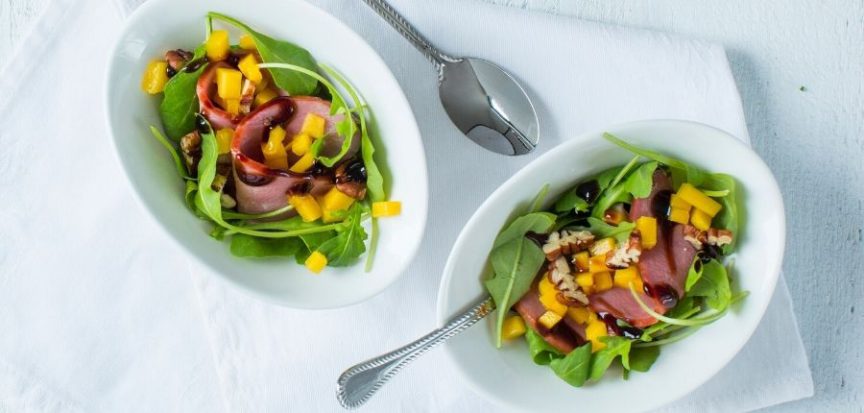 Ingrediënten¼ mango (ca 50 gr) / ananas1 limoen100 gr gerookte plakjes eendenborst (AH)handje rucola2 eetlepels pedanten, fijngehaktBalsamico stroop/cremeBereidingSnijd de mango in hele kleine vierkantjes. Pers de limoen uit en schep de mango door het limoensap. Doe een bodempje sla in een amuse schaaltje. Leg 2 plakjes eendenborst er op.Schep wat van de mango er op en wat pecannoten. Spuit er een beetje balsamico over. Dit hapje kun je max 2 uur van te voren maken en bewaren in de koelkast.